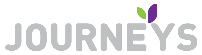 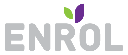 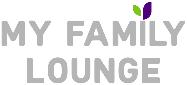 Dear Families, We are very excited to inform you that our service is now subscribed to 2 fantastic programs called QK Journeys & QK Enrol. Which you can now access from Australia’s most loved parent portal called My Family Lounge! What can I access from QK Journeys program?Observations: Read up on any observations the Educator has recorded for your child Portfolio: View your child’s portfolio, including goals, observations and photo galleryDaily Journals: Read any daily journals the Educator has created for your child’s roomWhat can I access from QK Enrol program?You can request changes to days your child is booked in for permanently You can manage your account information and update your contact detailsProvide detailed information about your child such as medical information, dietary requirements, update emergency contact details and more! All this information is simply added into the online enrolment form and submitted to our serviceHow do I log in? You will now have received your Welcome email from My Family Lounge. Please ensure you have completed your registration by setting up your password. You will have 7 days to do this to avoid your account expiring. Once registered, you will be able to log in and view your child’s portfolio in QK Journeys, and manage bookings for your child in the QK Enrol section all within the My Family Lounge. Your My Family Lounge log in details will travel with you for life as you move childcare services that are subscribed to QK Journeys/QK Enrol.  You are able to log in anywhere, anytime as long as you have access to the internet. For a better understanding of how My Family Lounge works, please view the How-to Videos on www.myfamilylounge.com.au Parent involvement is extremely important to us and we are thrilled to be able to provide you with access to your child’s portfolio, as well as provide you with this easier method of managing your child’s bookings at our service.